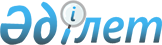 О мерах по предупреждению и пресечению проявлений терроризма и экстремизмаУказ Президента Республики Казахстан от 10 февраля 2000 года N 332.
      В целях предупреждения и пресечения проявлений терроризма и экстремизма, недопущению их распространения на территории Казахстана постановляю: 
      1. Правительству Республики Казахстан: R000033 
      1) упорядочить визовый режим в двустороннем и многостороннем форматах межгосударственных отношений; 
      2) усилить контроль за хранением, использованием и ввозом - вывозом вооружения, боеприпасов и военной техники; 
      3) разработать систему мер по государственному регулированию и контролю за туристическими и иными миграционными потоками; 
      4) рассмотреть вопрос о присоединении к международным конвенциям по борьбе с терроризмом, а также заключении международных договоров о сотрудничестве по борьбе с терроризмом и экстремизмом, обмену опытом и подготовке специалистов со странами, имеющими положительный опыт в данной области. 
      2. Министерству культуры, информации и общественного согласия Республики Казахстан: U060073 
      1) проводить мониторинг деятельности религиозных объединений; 
      2) обеспечить проведение религиоведческой экспертизы распространяемой в стране литературы. 
      3. Министерству транспорта и коммуникаций Республики Казахстан совместно с заинтересованными государственными органами разработать мероприятия по упорядочению авиационных, железнодорожных, морских, речных и автомобильных международных сообщений.
      4. Министерству внутренних дел Республики Казахстан обеспечить строгий контроль за соблюдением иностранными гражданами и лицами без гражданства правил пребывания на территории Казахстана. 
      5. Министерству образования и науки Республики Казахстан: 
      1) провести экспертизу международных обменов студентами и преподавателями высших учебных заведений; 
      2) разработать программу и учебник по основам религиоведения для выпускных классов общеобразовательной школы. 
      6. Таможенному комитету Министерства государственных доходов Республики Казахстан за счет имеющейся штатной численности образовать дополнительные пункты таможенного контроля на южном, юго-западном и западном направлениях. 
      7. Генеральной прокуратуре Республики Казахстан в трехмесячный срок проверить соблюдение законности религиозными объединениями и духовными учебными заведениями, а также благотворительными, культурными и образовательными организациями с иностранным участием. 
      8. Возложить на Комитет национальной безопасности Республики Казахстан координацию деятельности государственных органов по борьбе с терроризмом и экстремизмом. 
      9. Комитету национальной безопасности Республики Казахстан, Министерству внутренних дел Республики Казахстан и Службе охраны Президента Республики Казахстан за счет имеющейся штатной численности укрепить подразделения по борьбе с терроризмом, а также усилить оперативно-розыскную деятельность по предупреждению и пресечению терроризма и экстремизма. 
      10. Акимам областей, городов Астаны и Алматы: 
      1) начиная с I квартала 2000 года выделять необходимые средства на депортацию за пределы страны нелегальных мигрантов ; 
      2) разработать и осуществить комплекс мер по обеспечению безопасности зданий центральных и местных исполнительных органов, объектов жизнеобеспечения регионов и иных стратегических объектов, а также мест проведения важных общественно-политических мероприятий. 
      11. Контроль за исполнением настоящего Указа возложить на помощника Президента Республики Казахстан - Секретаря Совета Безопасности Республики Казахстан Тажина М.М. 
      12. Настоящий Указ вступает в силу со дня подписания. 
      Президент 
      Республики Казахстан 
					© 2012. РГП на ПХВ «Институт законодательства и правовой информации Республики Казахстан» Министерства юстиции Республики Казахстан
				